CONSIDERAÇÕES GERAISA disciplina CEN0257 (Modelagem de Sistemas Agrícolas e Ecológicos) objetiva capacitar o aluno para a análise, quantificação e simulação computacional de processos físicos e biológicos em agro- e ecossistemas através da utilização de recursos computacionais para processamento de dados ambientaisCONDUÇÃO DA DISCIPLINAProfessores:Quirijn de Jong van Lier, CENA/USPe-mail: qdjvlier@usp.br; fone 3429-4713Fábio R. Marin, LEB/ESALQ/USPe-mail: fabio.marin@usp.br; fone 3447-8507Horário e sistemática das aulas:As aulas ocorrerão nas 5as-feiras das 14 às 17h. Parte de cada aula será utilizada para uma exposição teórica; outra parte será reservada para exercícios, programação computacional e desenvolvimento de um modelo.Modelo:Durante a primeira metade do semestre será desenvolvido um modelo para a estimativa da produtividade vegetal potencial e limitada por água. O modelo será desenvolvido calibrado e validado com base em dados disponíveis. Na segunda metade do semestre, o modelo será utilizado para a predição de mudanças no cenário, tais como mudança de clima, do solo, ou da planta. Grupos de 2 ou 3 alunos analisarão alguns desses cenários de mudança, apresentando o resultado no último dia de aula. Datas das aulasMarço: 9, 16, 23, 30Abril: 6, 20, 27Maio: 4, 11, 18, 25Junho: 1, 8, 22, 29AvaliaçãoUma prova escrita (4 de maio), exercícios e relatório de projeto apresentado no final do semestre. As notas da prova (P), exercícios extra-classe (E) e relatório de projeto final (R) resultarão na nota final (N) conforme N = 0,4*P + 0,2*E + 0,4*RSugestões para literatura auxiliarCampbell, G.S. & Norman, J.M. An Introduction to Environmental Biophysics. Springer, 285p. 1998Harte, J. Consider a Spherical Cow: A Course in Environmental Problem Solving. University Science Books. Sausalito, CA. 1988.Teh, C. Introduction to Mathematical Modeling of Crop Growth: How the Equations are Derived and Assembled into a Computer Program. BrownWalker Press. Boca Raton. 2006. Thornley, John H.M. and Ian R. Johnson. Plant and Crop Modeling: A Mathematical Approach to Plant and Crop Physiology. Oxford University Press. New York. Blackburn Press. 2000.Programa aproximadaUniversidade de São PauloCentro de Energia Nuclear na AgriculturaDisciplina: CEN0257 – Modelagem de Sistemas Agrícolas e EcológicosSemestre 2017/I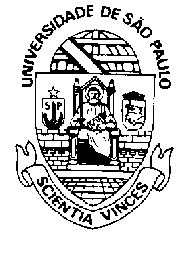 09/03Introdução a modelos e modelagem16/03Etapas da modelagem: conceituação, formalização, calibração, validação (teste), utilização23/03Estimativa da radiação solar global30/0306/0420/0427/0404/05Prova11/0518/0525/0501/0608/0622/0629/06Apresentações